RESULTS REPORTSCHOOL COUNSELING CORE CURRICULUM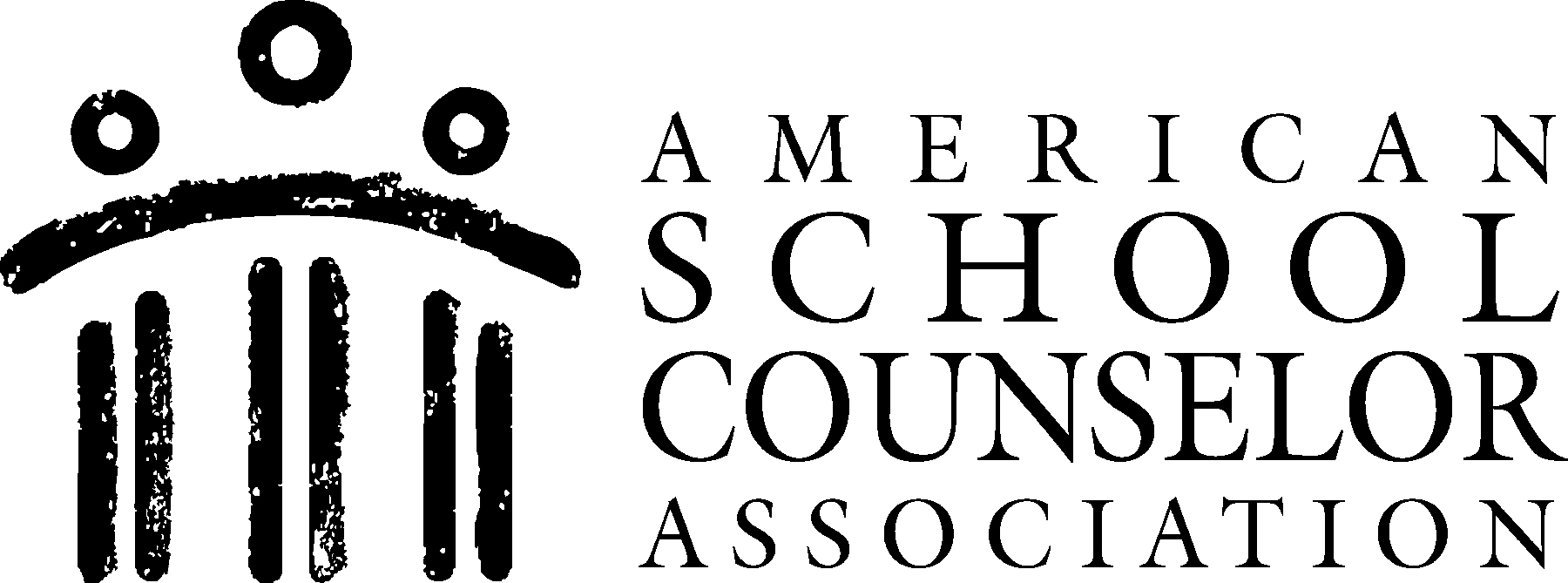 RESULTS REPORTSCHOOL COUNSELING CORE CURRICULUMRESULTS REPORTSCHOOL COUNSELING CORE CURRICULUMRESULTS REPORTSCHOOL COUNSELING CORE CURRICULUMRESULTS REPORTSCHOOL COUNSELING CORE CURRICULUMRESULTS REPORTSCHOOL COUNSELING CORE CURRICULUMRESULTS REPORTSCHOOL COUNSELING CORE CURRICULUMRESULTS REPORTSCHOOL COUNSELING CORE CURRICULUMRESULTS REPORTSCHOOL COUNSELING CORE CURRICULUMGrade LevelGrade LevelGrade LevelLesson TopicASCA Domain and Mindsets & Behaviors Standard(s)Projected Start/EndProcess Data (Number of students affected)Perception Data (Data from surveys/ assessments)Outcome Data (Achievement, attendance and/or behavior data)Implications